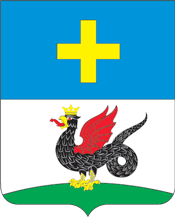 АДМИНИСТРАЦИЯ ГОРОДСКОГО ОКРУГА КАШИРАПОСТАНОВЛЕНИЕ______________________________________________________________________________________________________________________________________________________________________________________________КашираО внесении изменений в Административный регламент исполнения муниципальной функции «Осуществление муниципального лесного контроля на территории городского округа Кашира»	В соответствии с Федеральным законом от 06.10.2003 №131-ФЗ «Об общих принципах организации местного самоуправления в Российской Федерации», Федеральным законом от 26.12.2008 № 294-ФЗ «О защите прав юридических лиц и индивидуальных предпринимателей при осуществлении государственного контроля (надзора) и муниципального контроля», Приказом Минэкономразвития России от 30.04.2009 №141 (в редакции Приказа Минэкономразвития России от 30.09.2016 № 620), Уставом городского округа Кашира Московской области, постановлением администрации городского округа Кашира от 24.03.2016 г. №733-па «Об утверждении Порядка разработки и утверждения административных регламентов предоставления муниципальных услуг, Порядка разработки и утверждения административных регламентов исполнения муниципальных функций, Порядка проведения экспертизы проектов административных регламентов предоставления муниципальных услуг» (в редакции постановления администрации городского округа Кашира от 28.12.2016 №4061-па),ПОСТАНОВЛЯЮ:1. Внести в Административный регламент исполнения муниципальной функции «Осуществление муниципального лесного контроля на территории городского округа Кашира», утвержденный постановлением администрации городского округа Кашира от 20.06.2016 №1636-пг  (далее – Административный регламент) следующие изменения:	1.1. Приложение №3 к Административному регламенту изложить в новой редакции (прилагается).	2.	МКУ «Центр обслуживания» городского округа Кашира (Пименов Р.В.) обеспечить опубликование настоящего постановления в газете «Вести Каширского района» и размещение на официальном сайте Администрации городского округа Кашира в информационно-телекоммуникационной сети «Интернет», в федеральной государственной информационной системе «Единый портал  государственных и муниципальных услуг (функций)», в государственной информационной системе Московской области «Единый портал государственных и муниципальных услуг (функций) Московской области».2	3. Настоящее постановление вступает в силу после официального опубликования. 4.	Контроль за исполнением настоящего постановления возложить на первого заместителя Главы администрации городского округа Кашира И.Г. Бодареву.Глава городского округа Кашира                                                  А.П. Спасский                                                       Приложение к                           постановлению администрации                       городского округа Кашира                                              от 11.07.2017г. №2275 Приложение №3                                        к Административному регламенту                                            исполнения муниципальной функции                                      «Осуществление муниципального лесного контроля на территории городского округа Кашира»Администрация городского округа Кашира ___________________________________________________________________________(наименование органа муниципального контроля)РАСПОРЯЖЕНИЕоргана муниципального контроля о проведении_______________________________________________ проверки(плановой/внеплановой, документарной/выездной)юридического лица, индивидуального предпринимателяот «__» __________ ____ г. № _____1. Провести проверку в отношении ____________________________________________________________________________________________________________________________________________________________________________________________(наименование юридического лица, фамилия, имя, отчество(последнее - при наличии) индивидуального предпринимателя)2. Место нахождения: ________________________________________________________________________________________________________________________________________________________________________________________________________(юридического лица (филиалов, представительств, обособленных структурных подразделений), места фактического осуществления деятельности индивидуальным предпринимателем и (или) используемых ими производственных объектов)3. Назначить лицом (ами), уполномоченным (и) на проведение проверки: __________________________________________________________________________________________________________________________________________________________(фамилия, имя, отчество (последнее - при наличии), должность должностного лица (должностных лиц), уполномоченного (ых) на проведение проверки)4. Привлечь к проведению проверки в качестве экспертов, представителейэкспертных организаций следующих лиц: ___________________________________________________________________________________________________________________________________________________________________________________________ (фамилия, имя, отчество (последнее - при наличии), должности привлекаемых к проведению проверки экспертов и (или) наименование экспертной организации с указанием реквизитов свидетельства об аккредитации и наименования органа по аккредитации, выдавшего свидетельство об аккредитации)5. Настоящая проверка проводится в рамках ___________________________________________________________________________________________________________________________________________________________________________________(наименование вида  муниципального контроля, реестровый (ые) номер(а) функции(й)в федеральной государственной информационной системе «Федеральный реестр государственных и муниципальных услуг (функций)»)26. Установить, что настоящая проверка проводится с целью: ______________________________________________________________________________________________________________________________________________________________________________________________________________________________________При установлении целей проводимой проверки указывается следующая информация:а) в случае проведения плановой проверки:- ссылка на утвержденный ежегодный план проведения плановых проверок;-  реквизиты проверочного листа (списка контрольных вопросов), если припроведении  плановой  проверки  должен  быть  использован  проверочный лист(список контрольных вопросов);б) в случае проведения внеплановой проверки:- реквизиты ранее выданного проверяемому лицу предписания об устранении выявленного нарушения, срок для исполнения которого истек;- реквизиты заявления от юридического лица или индивидуального предпринимателя о предоставлении правового статуса, специального разрешения (лицензии) на право осуществления отдельных видов деятельности или разрешения (согласования) на осуществление иных  юридически значимых действий, если проведение соответствующей внеплановой проверки юридического лица, индивидуального предпринимателя предусмотрено правилами предоставления правового статуса,  специального  разрешения  (лицензии), выдачи разрешения (согласования); - реквизиты поступивших в орган муниципального контроля обращений и заявлений граждан, юридических лиц, индивидуальных  предпринимателей, а также сведения  об информации, поступившей от органов государственной власти и органов местного самоуправления, из средств массовой информации;- реквизиты мотивированного представления должностного лица органа государственного  контроля  (надзора), органа  муниципального  контроля по результатам  анализа результатов мероприятий по контролю без взаимодействия с  юридическими лицами, индивидуальными предпринимателями, рассмотрения или предварительной  проверки поступивших в органы муниципального контроля обращений и заявлений граждан, в том числе индивидуальных предпринимателей, юридических лиц, информации от органов государственной власти, органов местного самоуправления, из средств массовой информации;- реквизиты приказа (распоряжения) руководителя  органа государственного контроля (надзора), изданного в соответствии с поручениями Президента Российской Федерации, Правительства Российской Федерации;- реквизиты требования  прокурора о проведении внеплановой проверки в рамках  надзора за исполнением законов и реквизиты прилагаемых к требованию материалов и обращений; - сведения о выявленных в ходе проведения мероприятия по контролю без взаимодействия с юридическими  лицами,  индивидуальными предпринимателямииндикаторах риска нарушения обязательных требований;в) в случае проведения внеплановой выездной проверки, которая подлежит согласованию органами прокуратуры, но в целях принятия неотложных мер должна  быть проведена незамедлительно в связи с причинением вреда либо нарушением   проверяемых требований, если такое причинение вреда либо нарушение требований обнаружено непосредственно в момент его совершения:- реквизиты прилагаемой к распоряжению о проведении проверки копии  документа (рапорта, докладной  записки и другие), представленного должностным лицом, обнаружившим нарушение; 	задачами настоящей проверки являются: ________________________________________________________________________________________________________________________________________________________________________________________________________________________________3          7. Предметом настоящей проверки является (отметить нужное):соблюдение обязательных требований и (или) требований, установленных муниципальными правовыми актами;соответствие сведений, содержащихся в уведомлении о начале осуществления    отдельных  видов  предпринимательской деятельности, обязательным требованиям;соответствие сведений, содержащихся в заявлении и документах юридического  лица или индивидуального предпринимателя о предоставлении правового статуса,   специального разрешения (лицензии) на право осуществления отдельных видов деятельности или разрешения (согласования) на осуществление иных юридически   значимых действий, если  проведение соответствующей  внеплановой проверки  юридического  лица, индивидуального предпринимателя  предусмотрено правилами предоставления правового статуса, специального разрешения (лицензии), выдачи  разрешения  (согласования) обязательным  требованиям,  а также данным об указанных юридических лицах и индивидуальных  предпринимателях,  содержащимся  в  едином  государственном реестре юридических лиц, едином государственном реестре индивидуальных предпринимателей и других федеральных информационных ресурсах;выполнение  предписаний органов государственного контроля (надзора), органов муниципального контроля;проведение мероприятий: 	по предотвращению причинения вреда жизни, здоровью граждан, вреда животным,   растениям, окружающей среде, объектам  культурного  наследия (памятникам  истории  и  культуры) народов Российской Федерации, музейным предметам и  музейным  коллекциям,  включенным в состав Музейного фонда Российской  Федерации,  особо  ценным, в  том числе уникальным, документам Архивного   фонда   Российской   Федерации, документам, имеющим особое историческое, научное, культурное значение, входящим в состав национального библиотечного фонда; 	по предупреждению возникновения чрезвычайных ситуаций  природного и техногенного характера;по обеспечению безопасности государства; 	по ликвидации последствий причинения такого вреда.8. Срок проведения проверки: __________________________________________К проведению проверки приступить с «__» __________ 20__ года.Проверку окончить не позднее «__» _____________ 20__ года.9. Правовые основания проведения проверки: __________________________________________________________________________________________________________________________________________________________________________________ (ссылка на положения нормативного правового акта, в соответствии с которым осуществляется проверка)10. Обязательные требования и (или) требования,  установленныемуниципальными правовыми актами, подлежащие проверке______________________________________________________________________________________________________________________________________________________11. В процессе проверки провести следующие мероприятия по контролю,необходимые для достижения целей и задач проведения проверки (с указанием наименования мероприятия по контролю и сроков его проведения):1) ________________________________________________________________________2) ________________________________________________________________________3) ________________________________________________________________________ 	12. Перечень положений  об  осуществлении  муниципального контроля, административных регламентов по осуществлению  муниципального контроля (при их наличии):______________________________________________________________________________________________________________________________________________________(с указанием наименований, номеров и дат их принятия)413. Перечень документов,  представление  которых  юридическим  лицом,индивидуальным  предпринимателем  необходимо  для  достижения целей и задачпроведения проверки:_______________________________________________________________________________________________________________________________________________________________________________________________________________________________________________________________________________________________________________(должность, фамилия, инициалыруководителя, заместителя руководителяоргана муниципального контроля, издавшего распоряжение о проведении проверки)                                      _____________________________________                                          (подпись, заверенная печатью)_________________________________________________________________________________________________________________________________________________________________________________________________________________________________(фамилия, имя, отчество (последнее - при наличии) и должностьдолжностного лица, непосредственно подготовившего проектраспоряжения, контактный телефон, электронный адрес (при наличии)).11.07.2017г.No 2275-па